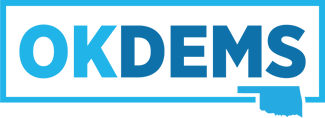 Standardized Central Committee ReportFederationsEvents Since Last Meeting Examples: Voter’s Registration Fundraiser Forum/Education Upcoming EventsSee Above Media Appearances Candidates Identified Wins/ChallengesTotal ClubsTotal Counties w/Organized ClubsTotal Counties w/No Organized ClubsCandidateCountyOffice